ГОРОДСКОЕ МЕТОДИЧЕСКОЕ ОБЪЕДИНЕНИЕ(воспитателей старшего дошкольного возраста)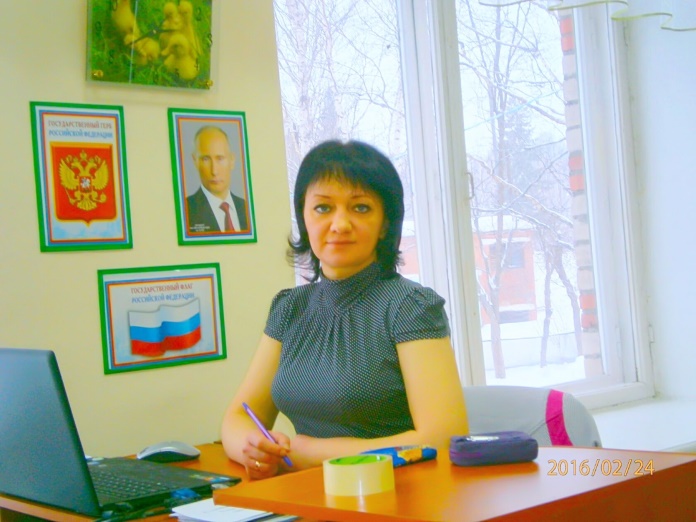 Руководитель ГМО: Лямина Светлана Сергеевна.Должность:  воспитатель.Место работы:  МДОУ Детский сад «Чебурашка»Контакты: 89089192577, demediuk@mail.ruМетодическая тема года: "РЕЧЕВОЕ РАЗВИТИЕ СТАРШИХ ДОШКОЛЬНИКОВ В СООТВЕТСТВИИ С ФГОС ДО»ЦЕЛЬ:Всестороннее повышение профессионального мастерства и творческого потенциала педагогов;Повышение качества и эффективности образовательного процесса.ЗАДАЧИ: Совершенствовать уровень профессиональной компетентности педагогов по повышению качества дошкольного образования с использованием современных технологий в познавательно – речевом развитии детей.Научить педагогов создавать условия для развития нравственно – эмоциональной отзывчивости как значимого фактора в развитии и воспитании ребенка.Оказать методическую и практическую помощь в организации совместной деятельности с детьми по образовательной области «Речевое развитие».План работы ГМО2018 – 2019 учебный годМероприятияДеловая игра «Речевой коллоквиум» (круглый стол)«Предметно - пространственная среда как средство познавательно- речевого развития дошкольников»  (консультация – буклет,  представление опыта работы)Выставка «Аукцион методических находок по речевому развитию» (пособия, дидактический материал…)Мастер-классы: «Использование инновационных технологий в процессе образовательной деятельности по речевому развитию дошкольников»Музыкальный руководительИнструктор по физической культуреЛогопед – дефектологУчитель начальных классовВоспитатель детского садаМассовые мероприятия с детьмиЮные писатели (сказки собственного сочинения). Публикация сказок в газете «Качканарский четверг»«Театрализованная деятельность как средство развития речи», показ сказок для детей младшего дошкольного возрастаНОД по развитию речи (открытое)